НАЦИОНАЛЬНАЯ АССОЦИАЦИЯ СПЕЦИАЛИСТОВ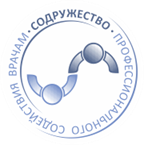 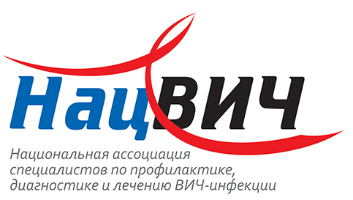 ПО ПРОФИЛАКТИКЕ, ДИАГНОСТИКЕ И ЛЕЧЕНИЮ ВИЧ-ИНФЕКЦИИАНО «СОДРУЖЕСТВО ПРОФЕССИОНАЛЬНОГО СОДЕЙСТВИЯ ВРАЧАМ СЕВЕРО-ЗАПАДА»Приглашаем Вас принять участие в научно-практическом мероприятии:Междисциплинарный вебинар «Иммунодефицитные пациенты с ВИЧ-инфекцией. В фокусе особого внимания врача в период эпидемии COVID-19.»5 июня 2020 г.ПРОГРАММА11.00 - 11.10 	Вступительное словоВоронин Евгений ЕвгеньевичГлавный внештатный специалист по проблемам диагностики и лечения ВИЧ-инфекции Минздрава России, главный врач ФКУ Республиканская клиническая инфекционная больница, Санкт-Петербург11.10 - 12.10 	ЛекцияРозенберг Владимир Яковлевич, заместитель главного врача ФКУ «РКИБ» Минздрава России, к.м.н., Санкт-Петербург12.10 - 12.30	Ответы на вопросы. Подведение итогов. Доступ на вебинар по ссылке:https://go.mywebinar.com/ecxv-lezd-netj-whzb 